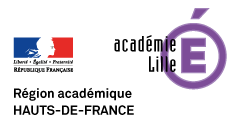 
Session 2023-2024DOCUMENT A CONSERVER PAR LE CANDIDATPLANNING D’ECHANGES DU CURSUS D’ADMISSION AU CAFFANom de naissance : ......................................................................................
Nom marital : ..............................................................................................                                                          Prénom : ......................................................................................................
Tél : ..............................................................................................................                                                                 Courriel académique: .................................................................@ac-lille.frSpécialité : 	□ Enseignement       
Discipline : …................................................................................................□ Education et vie scolaireEtablissement d’exercice : .................................................................................................Epreuve pratique :     	□ Analyse de séance d'enseignement dans le cadre du tutorat□ Animation d’une action de formationMémoire professionnel :Référent du mémoire professionnel : ....................................................................................
Titre ou thématique : .............................................................................................................Cette fiche est uniquement destinée à assurer une communication entre le candidat au CAFFA, le directeur de mémoire, le chef d’établissement et un inspecteur de sa discipline ou de son champ professionnel.Le candidat s’engage à prendre l’attache de l’inspecteur aux périodes indiquées ci-dessous.AdmissionNotes personnelles du candidatMai 
(suite aux résultats d’admissibilité)Octobre
Mars